ФОТО ОТЧЕТ о проведении мероприятий в рамках недели по профилактики детского дорожно-транспортного травматизмав группе № 11 «Радуга»     Обучение детей правилам безопасности дорожного движения, по -прежнему, остается одной из важнейших задач дошкольного образования.          Поэтому, необходима повседневная работа с детьми по формированию представлений о важности соблюдения правил дорожного движения.        С 20 мая по 24 мая в старшей группе № 11 «Радуга»  прошли мероприятия по профилактике детского дорожно-транспортного травматизма, в рамках Месячника безопасности.       Основной целью проведения недели безопасности -  формирование навыков безопасного поведения на дорогах детей.      С детьми были организованы и проведены различные мероприятия.- Беседы с детьми «Пора, не пора – не ходи со двора», «Мостовая – для машин, тротуар – для пешехода», «Что такое перекресток»;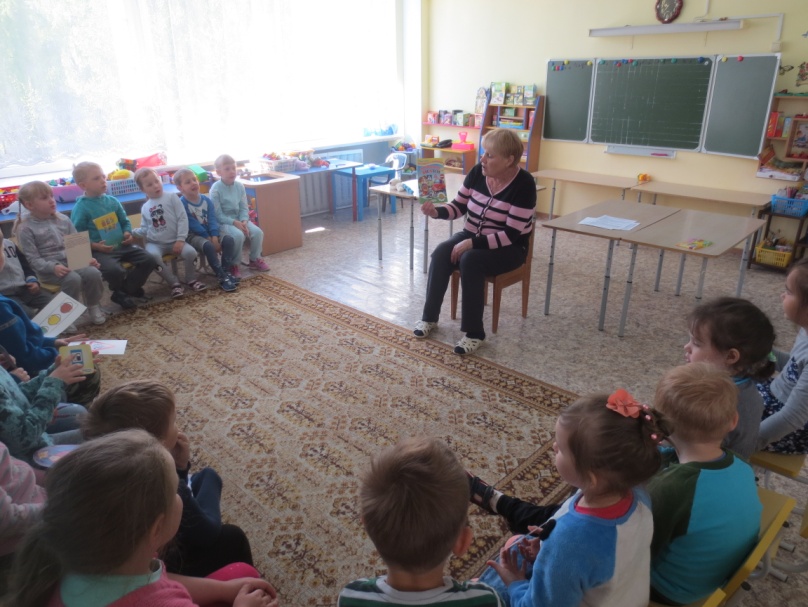 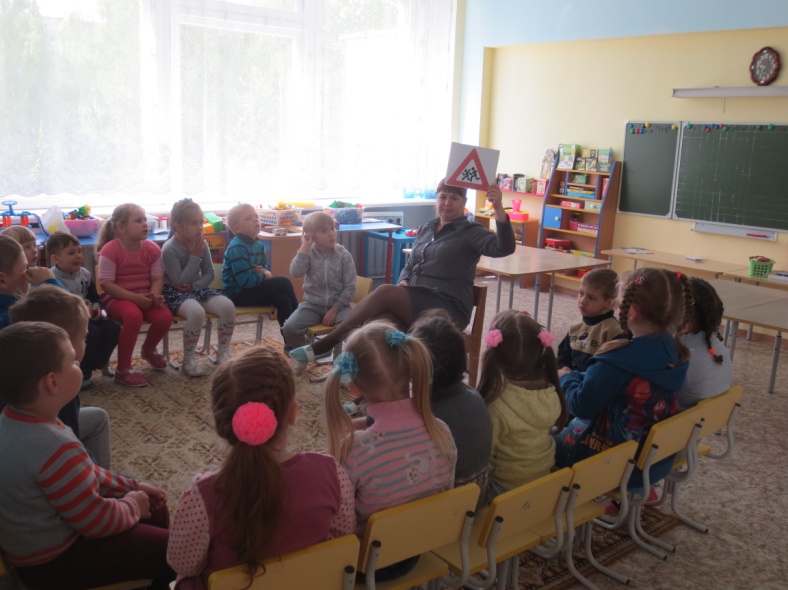 - дидактические игры «Найди и расскажи» (о дорожных знаках), - дидактические игры «Дорожные знаки» (лото, домино);- настольно-печатная игра «Законы улиц и дорог»;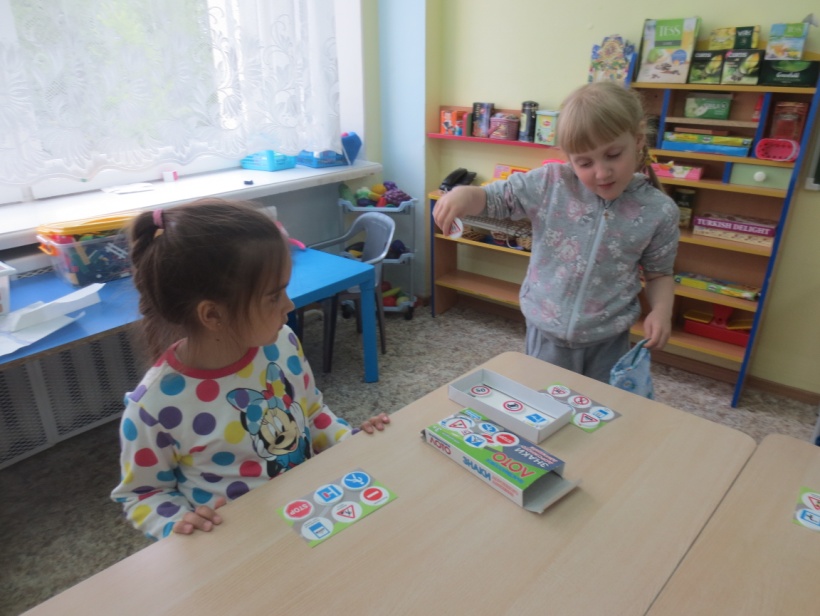 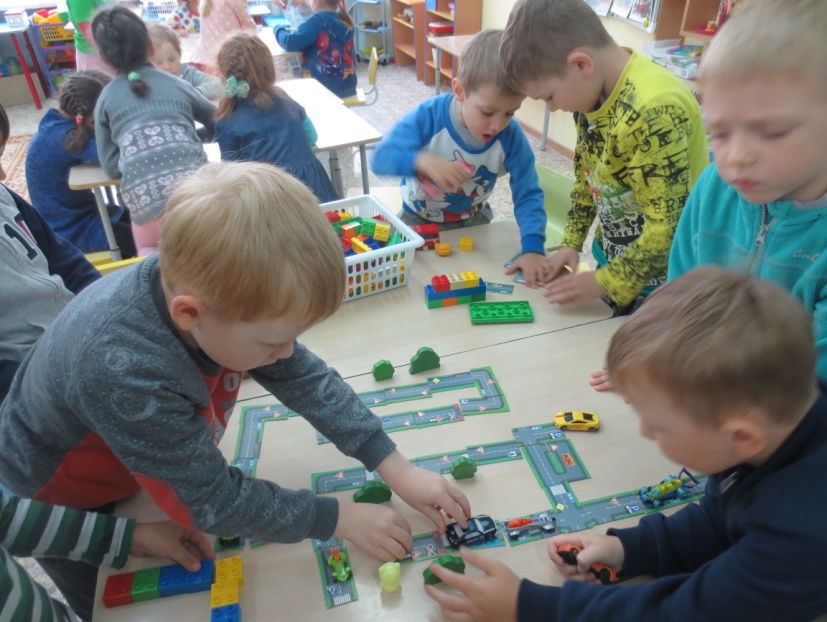 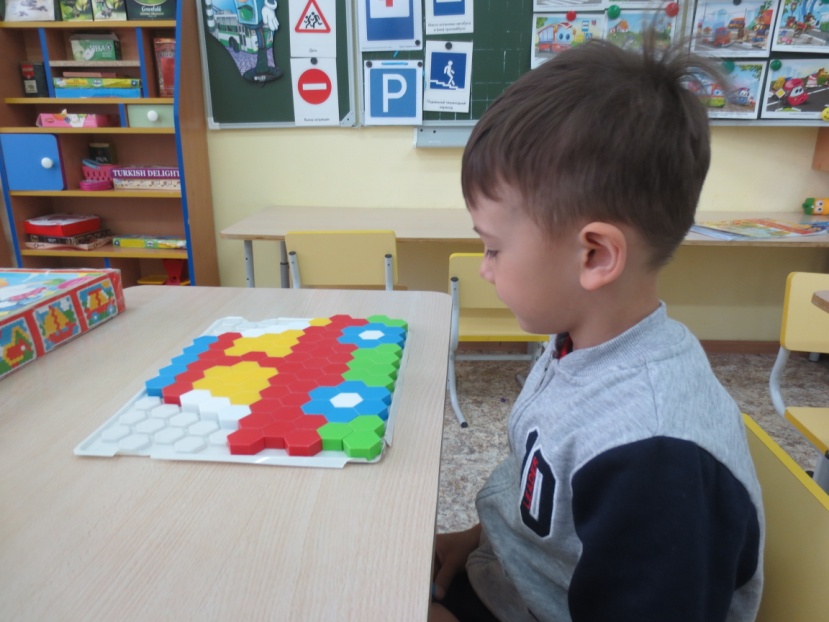 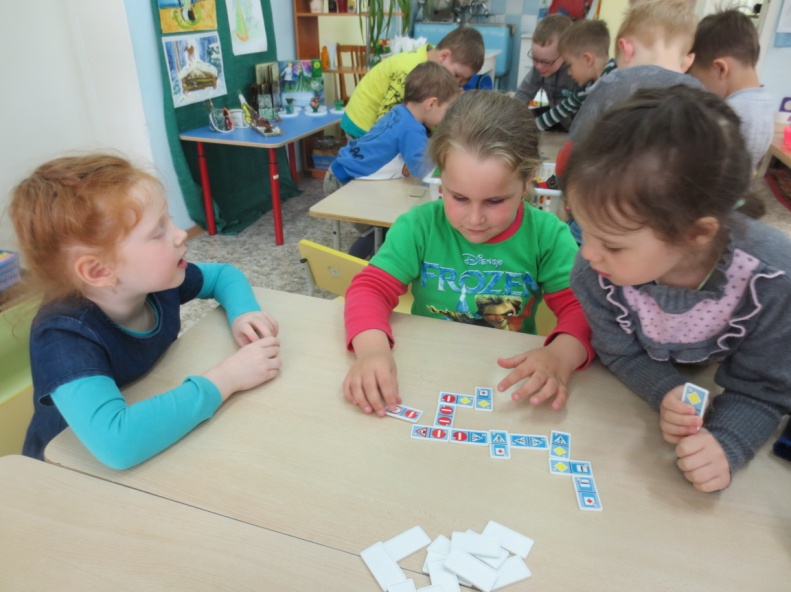 - рассматривание иллюстраций и обучающих карточек «Правила маленького пешехода»;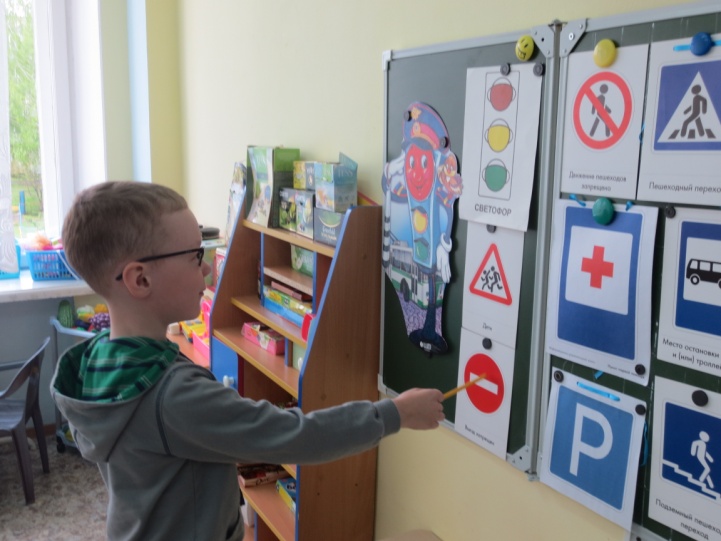 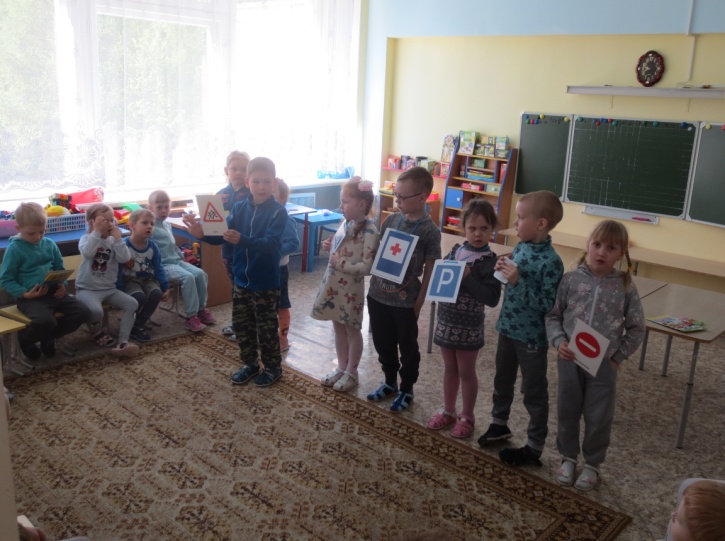 - чтение художественной литературы «Безопасная дорога» Г.Косова, «Учимся переходить дорогу» М.Манакова, «Безопасные сказки» Т.А.Шорыгина;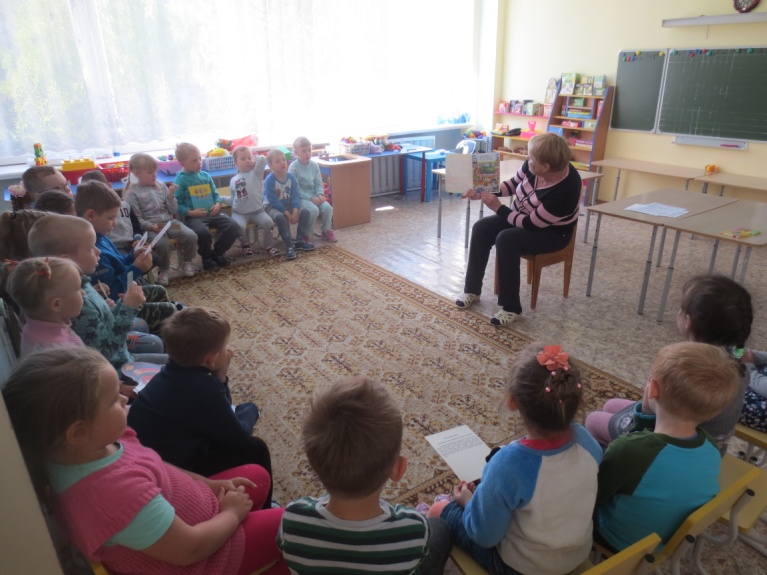 - изодеятельность «О правилах дорожного движения в картинках»;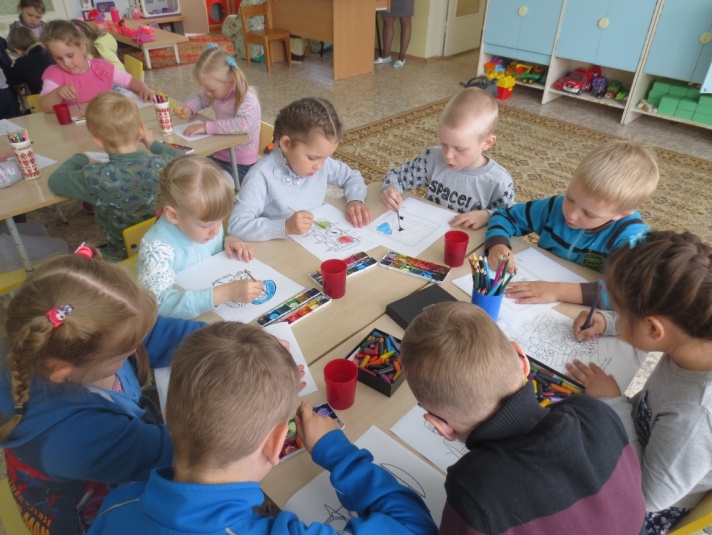 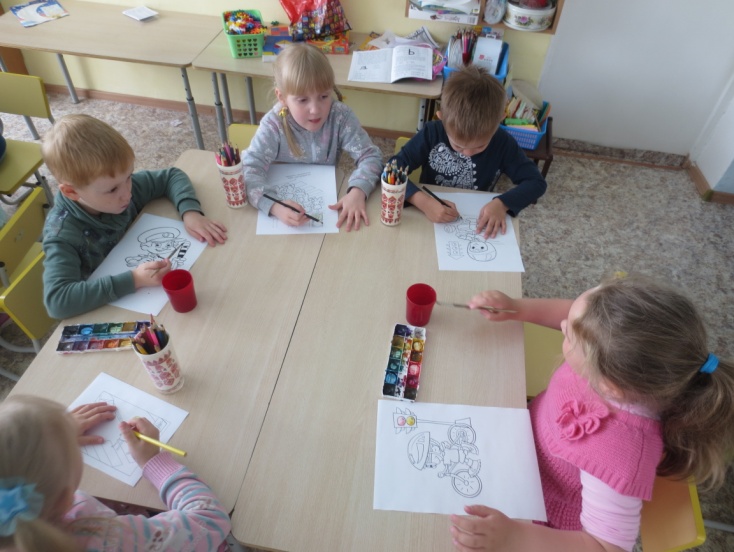 - оформление выставки детских рисунков;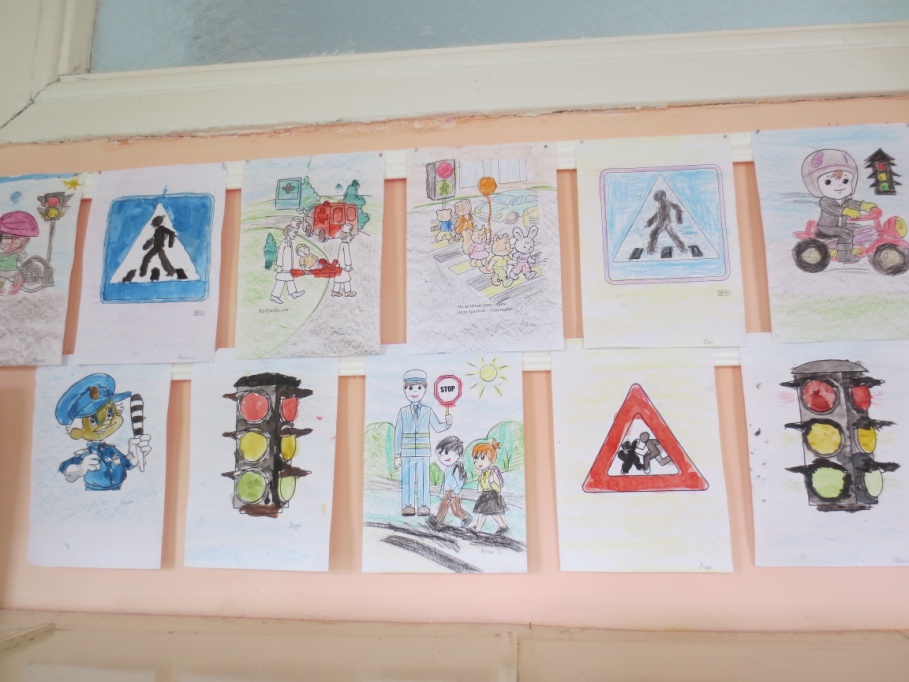 - просмотр видеоклипов о правилах движения пешеходов;- просмотр мультфильма «Безопасность на дороге»;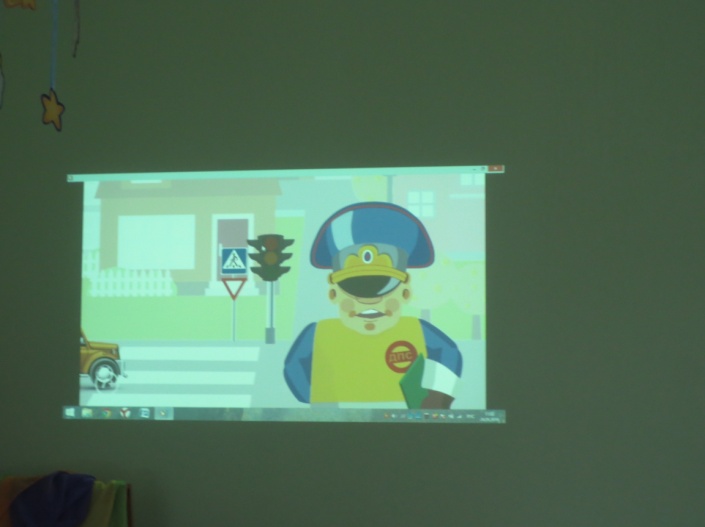 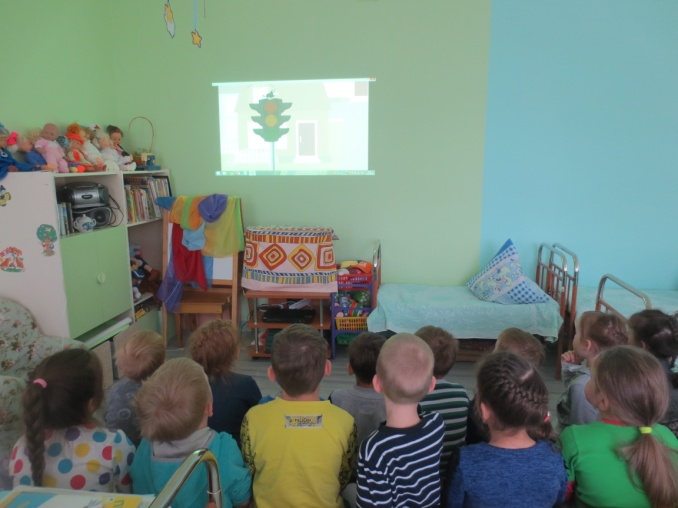 - сюжетно-ролевая игра «Движение в городе»;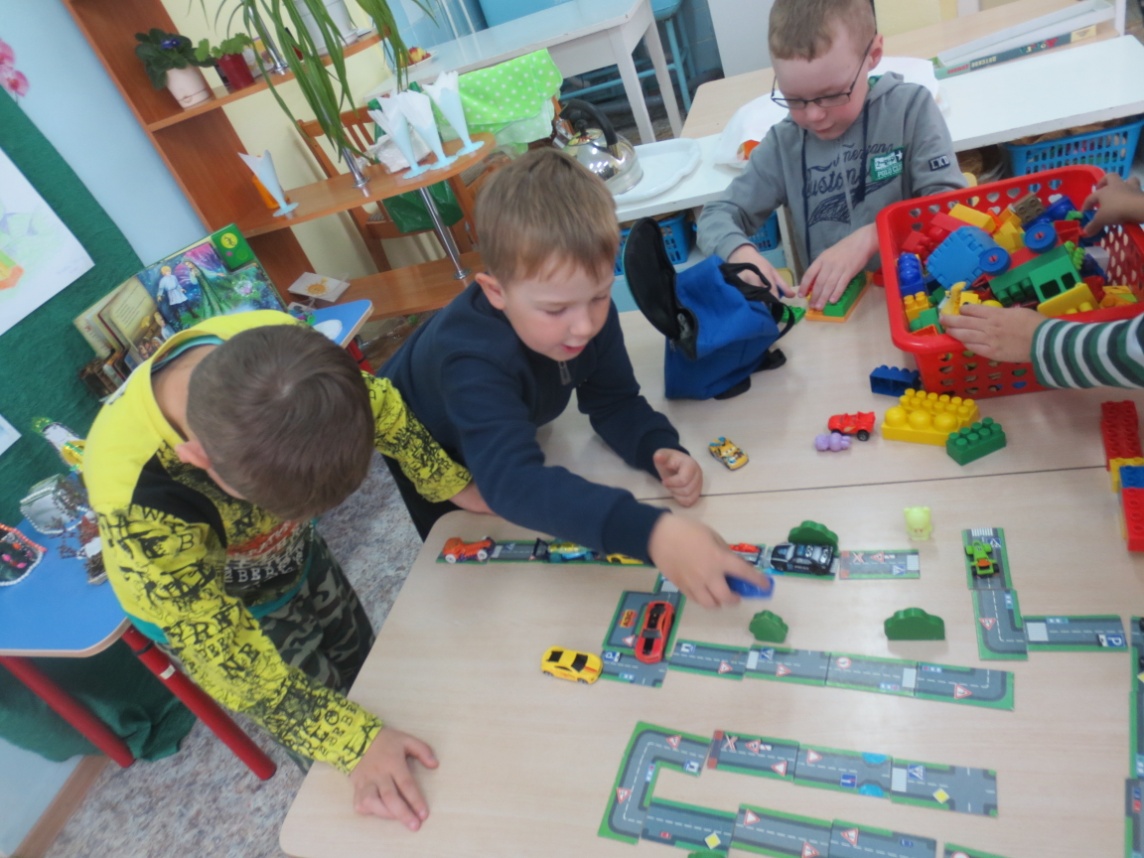 - участие в муниципальном велопараде «За здоровье и безопасность наших детей».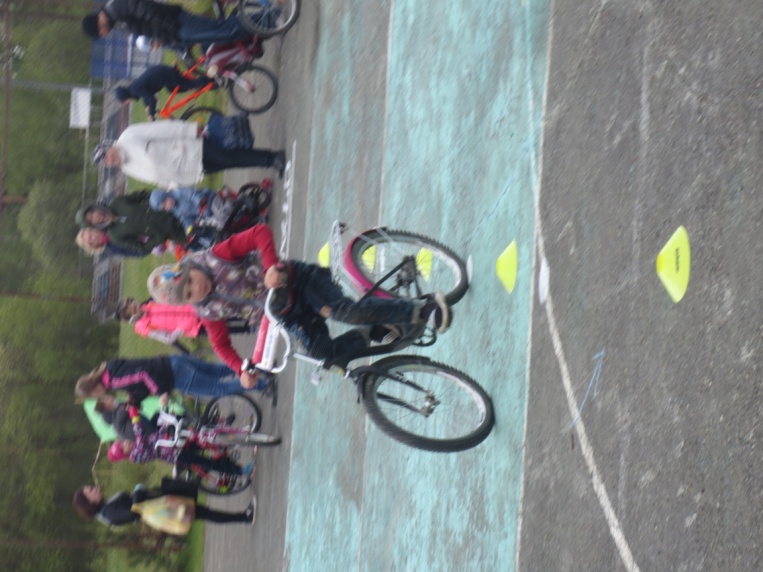 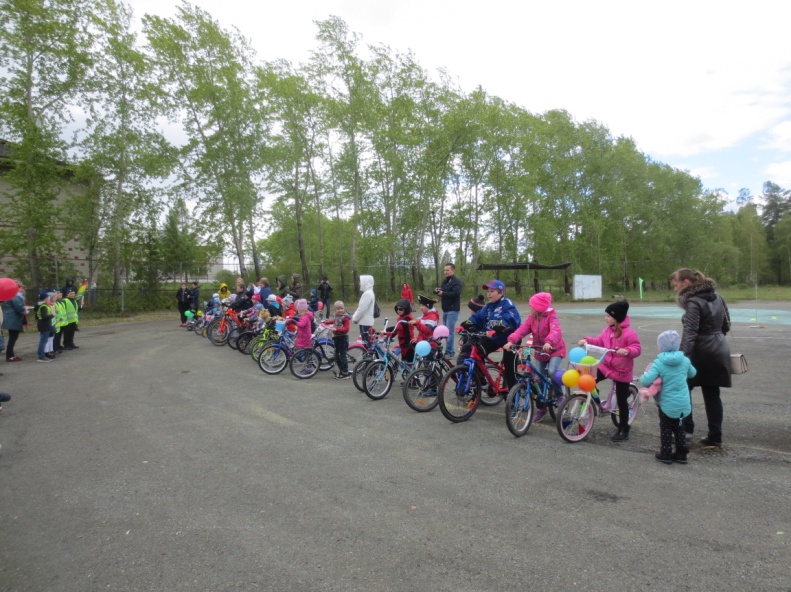 Работа с родителями- оформление папки-передвижки «Правила дорожного движения»;- консультация для родителей «Это надо знать»;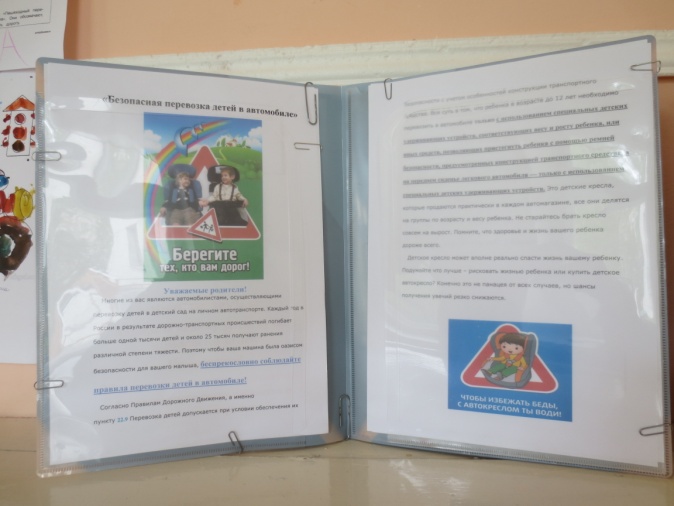 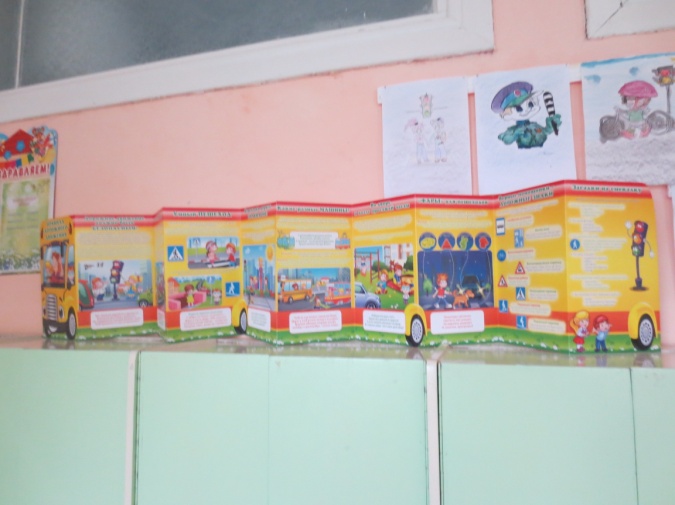 - стенд для родителей «Безопасная перевозка детей в автомобиле»- развлечение для родителей «Путешествие в страну правил дорожного движения».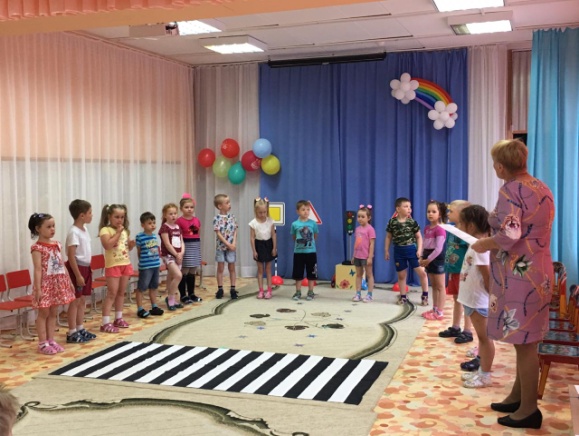 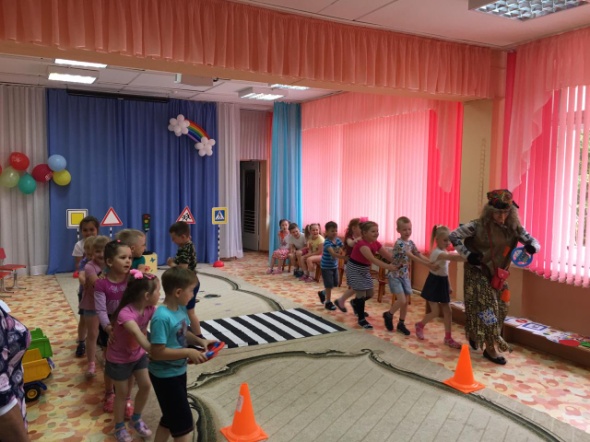 Воспитатели: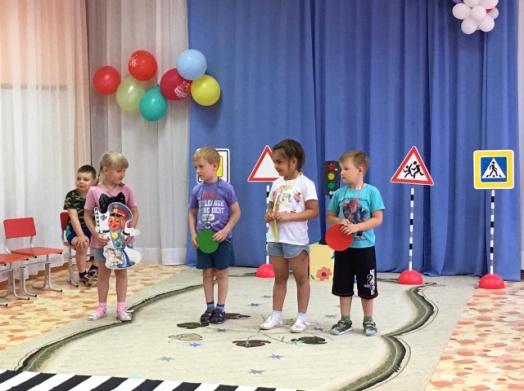                                 В.В.Гарифуллина В.В.Шелепяткина